Lesson 21: Ecclesiastes Part 1Does vanity mean worthless?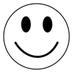 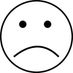 Will a lot of money or toys keep a person happy?Is God in control of everything?Should we think carefully about God?Will fearing God keep us happy?Should we turn to God when bad things happen?Draw a picture:	Solomon tried to find happiness in pleasure, possessions, work… 	Did it work? What did work? (Eccl.3:14, 5:7, 7:13-14)Get a file folder and make an Ecclesiates book. On one side place all the things Solomon tried in order to find happiness. On the other side, place what DID accomplish lasting happiness.“All is vanity and grasping for the wind.” Eccl.1:14“I know that whatever God does, it shall be forever. Nothing can be added to it, and nothing can be taken from it. God does it, that men should fear before Him.” Eccl.3:14